PROCEDURA PER IL COLLEGAMENTO WIFI – crespi_va_wifiDAL DESKTOP – SULLA BARRA DEGLI STRUMENTI – APRIRE CONNESSIONE RETE SENZA FILI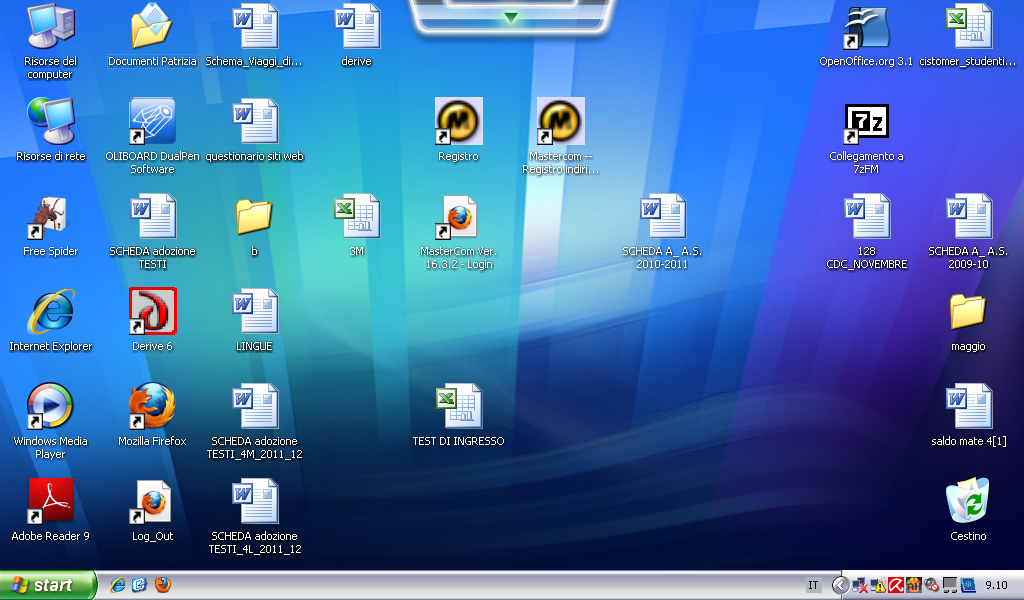 CLICCARE SU: SUPPORTO E APRIRE DETTAGLI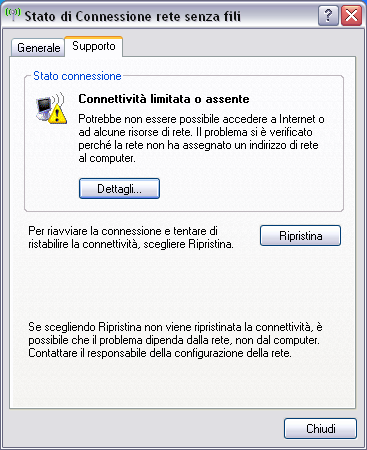 DETTAGLI – PROPRIETÁ INDIRIZZO FISICO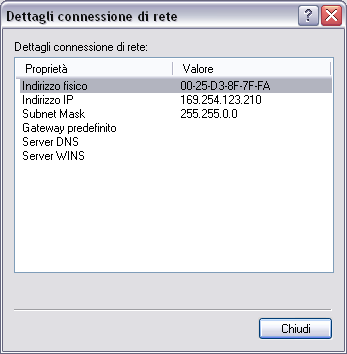 OCCORRE COPIARE IN UN FOGLIO DI EXCEL IL VALORE DELL’INDIRIZZO FISICO SOSTITUENDO AL TRATTINO (-) I DUE PUNTI (:)ESEMPIO:  D3:8F:7F:FA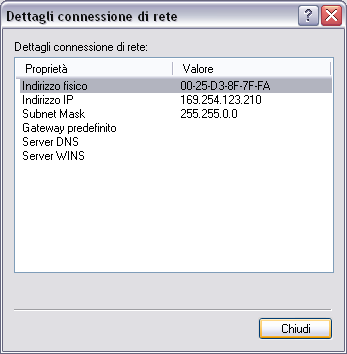 QUINDI CHIUDERE LA FINESTRACHIUDERE LA CONNESSIONE DI RETEDAL DESKTOP – SULLA BARRA DEGLI STRUMENTI – RIAPRIRE CONNESSIONE RETE SENZA FILI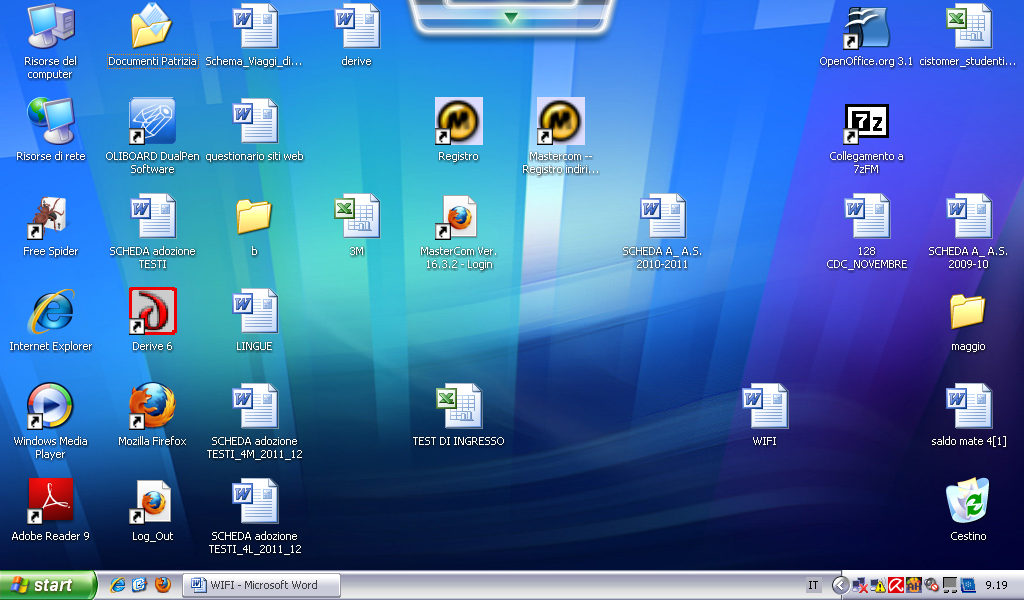 APRIRE: VIZUALIZZA RETI SENZA FILI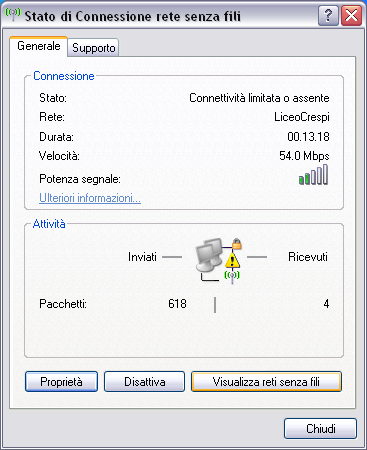 APRIRE LA RETE SENZA FILI PROTETTA(WPA2)  crespi_va_wifi CON DOPPIO CLIK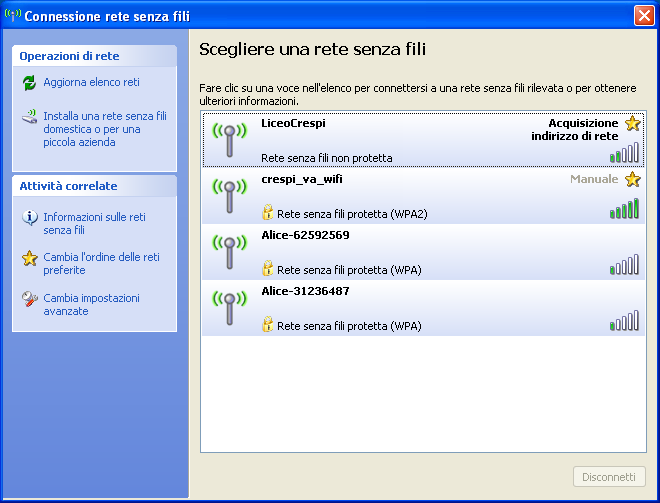 INSERIRE LA CHIAVE DI RETE: crespi_va_02082011CONFERMA CHIAVE DI: crespi_va_02082011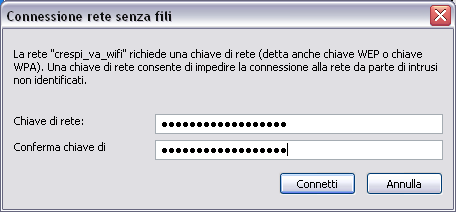 CLICCARE CONNETTI.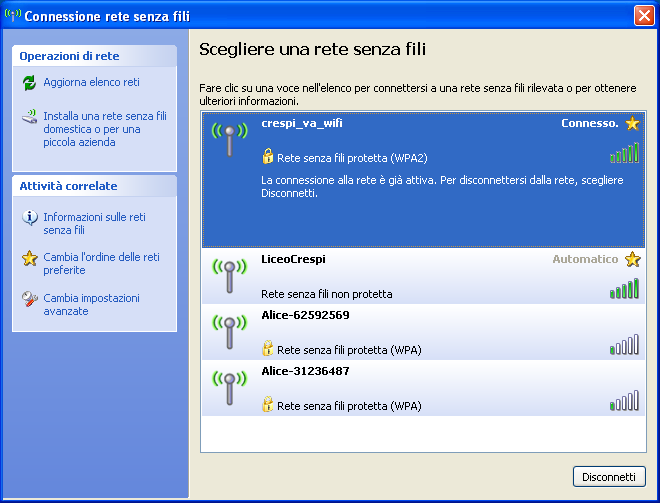 PER AVERE LA CONNESSIONE OCCORRE ASPETTARE CHE L’INDIRIZZO FISICO VENGA INVIATO ALLA MASTERCOM.SOLO ALLORA CI SI PUÓ CONNETTERE ALLA RETE: crespi_va_wifi